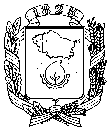 АДМИНИСТРАЦИЯ  ГОРОДА  НЕВИННОМЫССКАСТАВРОПОЛЬСКОГО КРАЯПОСТАНОВЛЕНИЕ17.08.2018                                                                                                      № 1145НевинномысскО внесении изменения в постановление администрации города Невинномысска от 15.08.2018 № 1138 Постановляю:1. Внести изменение в абзац 4 пункта 1 постановления администрации города Невинномысска от 15.08.2018 № 1138 «Об обеспечении безопасности при проведении мероприятий с 19 по 26 августа 2018 г. арт-фестиваля «Слияние» и с 25 по 26 августа 2018 г. фестиваля «Автошок» на территории города Невинномысска», изложив его в следующей редакции: «25 августа 2018 г.:по улице 50 лет Октября от пересечения с улицей Менделеева до улицы Белово, по улице Белово от дома № 4 до улицы Линейная с 05-00 часов до
23-30 часов;по улице Менделеева от пересечения с улицей 50 лет Октября до пересечения с улицей Павлова, по бульвару Мира (четная и нечетная стороны) от пересечения с улицы Гагарина до улицы Менделеева с
08-00 часов до 11-00 часов;».2. Опубликовать настоящее постановление в газете «Невинномысский рабочий» и разместить на официальном сайте администрации города Невинномысска в информационно-телекоммуникационной сети «Интернет».3. Контроль за выполнением настоящего постановления возложить на заместителя главы администрации города Невинномысска Колюбаева Е.Н.Глава города НевинномысскаСтавропольского края				                                   М.А. Миненков